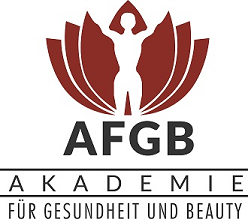 Ablauf der praktischen Prüfung zur NagelstylistinAufgabe:  1. Vollmodellage mit French-Look inkl. Maniküre                   ° Gel oder Acryl-Methode nach eigener Wahl                   ° French-Look mit Nagellack, Gel, Acryl oder Gelish                   ° Maniküre nach eigener Wahl mit Fräser oder Nagel-                      Zange                   2. Pediküre inkl. Farbe                    ° Pediküre nach eigener Wahl mit Fräser und/oder                      Hobeltechnik (Raspel/Hornhautentferner)                    ° Zehennägel in Form bringen und Nagelhaut bearbeiten                    ° Zehennägel nach eigener Wahl lackieren (Gelish, Farbgel,                      Nagellack oder French-Look passend zu den Finger-                      nägeln)Dauer der Prüfung 3 Stunden!Kriterien der Bewertung:es dürfen keine Verletzungen der Nagelhaut (Rötungen,Blutungen) vorhanden seines dürfen keine Verletzungen an den Nägeln zu sehen seinalle Fingernägel müssen die gleiche Form aufweisenalle Fingernägel müssen gleich lang seinC-Kurve muss an der richtigen Stelle erkennbar seinProportionen beim French-Look muss ca. 1/3 zur Nagellängeund gleichmäßig aufgetragen seinFüße müssen gründlich von Hornhaut befreit seinNagelhaut muss geschoben oder geschnitten seinalle Zehennägel müssen die gleiche Form aufweisenalle Zehennägel müssen gleich lang seindie Lackierung der Zehennägel muss sauber lackiert seinsaubere Arbeitsweise nach Hygiene-StandardWir stellen das Arbeitsmaterial zur Verfügung, außer Ihrer individuellen Instrumente (Fräser, Hobel, Nagelhaut-Zange etc.).Ein Modell ist erforderlich (keine Kosten für das Modell).Nach der Prüfung wird sofort das Ergebnis mitgeteilt.Bei bestandener Prüfung wird das Zertifikat mit Zeugnis per Post zugesendet.Bei nichtbestandener Prüfung, kann diese maximal 1x kostenlos und frühestens nach 6 Wochen wiederholt werden.